Une coccinelle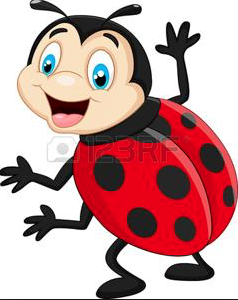 Une coccinelle, a-t-elle des ailesSous son manteau rougeQue cache-t-elleUne coccinelle a-t-elle des ailesAvec ses petits noirsOu s’envole-t-elleSur mon brasEntre mes doigtsSur mes piedsOu le bout de mon nezUne coccinelle, vol vers le cielOuvre grand ses ailesEt retourne chez elle